Logické hádanky:Rozvoj logického myšlení a vyjadřovacích schopností.Mohou děti chodit sami do lesa?Mohou chodit děti sami do školky?Mohou kytičky růst bez vody?Může nám ovečka dávat peří?Může na jaře padat listí ze stromů?Mohou se pást ovečky na ulici?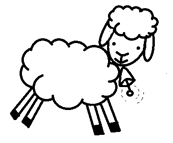 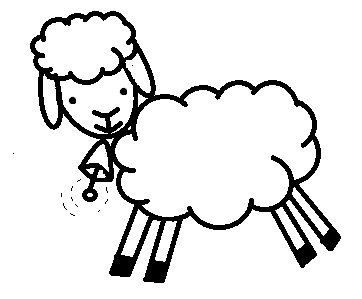 